Publicado en Roma el 18/10/2021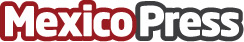 El Miami New Media Festival 2021 seleccionó 36 obras de video art de 19 paísesEl festival celebrará los 15 años de Arts Connection Foundation con proyecciones en Estados Unidos, Italia, Holanda, Aruba, Curazao, Colombia, España y VenezuelaDatos de contacto:Marinellys Tremamunnowww.tremamunno.com+393807532143Nota de prensa publicada en: https://www.mexicopress.com.mx/el-miami-new-media-festival-2021-selecciono-36 Categorías: Internacional Imágen y sonido Artes Visuales http://www.mexicopress.com.mx